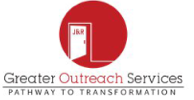 2530 Meridian Parkway Suite 3006Durham, NC 27713www.greateroutreachservices.comADULT ADMISSION ASSESSMENTDATE_______________________Client Name_______________________________	Record #_________________________Medicaid or Private Insurance # ___________________________Date of Birth_______________	Phone Number(s):_______________________________________________________________________________________________Identifying information:Age_________		(circle)	male	female		Ethnic/Cultural Identity_____________Living Arrangements: ___________________________________________________________Occupation___________________________________________________________________CHIEF COMPLAINT:”_______________________________________________________________________________________________________________________________________________”PRESENTING PROBLEM/SYMPTOMS:__________________________________________________________________________________________________________________________________________________BEHAVIORS AND EMOTIONAL CONCERNS			Comments	(Check indicates presence of symptoms)Aggression			______________________________________________Criminal behavior		            ______________________________________________Depression			______________________________________________Destructive to property		______________________________________________Eating disorders			______________________________________________Enuresis/Encopresis (circle)	______________________________________________Fatigue or loss of energy		______________________________________________Fears, worries or anxieties		______________________________________________Feelings of worthlessness/guilt	_____________________________________________Fire starter			______________________________________________Intense or abrupt mood changes	____________________________________________Inattentive			______________________________________________Hallucinations			______________________________________________Homicidal behavior                         _____________________________________________Psychosis			______________________________________________Substance Abuse		             ______________________________________________Self-destructive			______________________________________________Significant weight loss/gain	_______________________________________________________Sleep difficulties			_______________________________________________________Suicidal behavior			_______________________________________________________Stealing				_______________________________________________________Sexual offender			_______________________________________________________Background Information/Social History:  (include educational, history of violence and abuse/neglect, substance abuse issues, current and past marriages and relationships, history of family issues, please list in order of relevance)______________________________________________________________________________________________________________________________________________________________________________________________________________________________________________________________________________________________________________________________________________________________________________________________________________________________________________________________________________________________________________________________________________________________________________________________________________________________________________________________________________________________________________________________________________________________________________________________________________________________________________________________________________________________________________________________________________________________________________________________________________________________________________________________________________________________________MENTAL STATUSClient is Oriented to:	___ Time	___ Situation	___ Person	___ PlaceClient Thought Process/Stream is:	___ Logical	___ Relevant	___ Tangential___ Loose Associations	___ Sequential	___ Illogical	___ Irrelevant	___ Flight of ideas___ Blocking	___ Indecisive	___ Goal Directed	___ CircumstantialClient’s Thought Content:  ___ Suicide		___ Guilt	___ Somatic	___ Grandiose___ Homicide	___ Obsessions	   ___ Hopelessness	___ Hallucinations   Client’s Judgment/Insight is:	___ Impaired	___ Limited	___ Adequate	___ GoodThis assessment of judgment/insight is based on the following observation: ________________________________________________________________________________________________Additional Mental Status Observations (include appearance, attitude, mood/affect, motor behavior, speech patterns, memory, impulse control, and attention capacity):______________________________________________________________________________________________________________________________________________________________________________________________________________________________________________________________________________________________________________________________________________________________________________________________________CLIENT’S INTERACTION AND BEHAVIOR DURING INTERVIEW (i.e. cooperative, open, hostile, guarded): ____________________________________________________________________________________________________________________________________________________________________________________________________________________________________________________________________________________________________________________________________________________________________________________________________________________________________________________________________________PAST PSYCHIATRIC HISTORY(Include prior psychiatric hospitalizations/residential services and outpatient/habilitation services: ________________________________________________________________________________________________________________________________________________________________________________________________________________________________________________________________________________________________________________________________________________________________________________________________________________________________________________________________________________________________________________________________________________________________________________________________________________________________________________VOCATIONAL/EMPLOYMENT HISTORY AND/OR PLANS FOR THE FUTURE:______________________________________________________________________________________________________________________________________________________________________________________________________________________________________________________________________________________________________________________________________________________________________________________________________________________________________________________________________________________________________________________________________________________________________________________________________________________________________________________________LEGAL STATUS (i.e. juvenile court involvement/history, adult court involvement/history, illegal behavior, pending charges, probation, arrests): _____________________________________________________________________________________________________________________________________________________________________________________________________________________________________________________________________________________________________________________________________________________________________________________________________________________________________________________________________________________________________________________________PROBATION OFFICER (phone #): ____________________________________________________________________________________________________SOCIAL SUPPORTS:	___Spouse   ___ Parents	___ Siblings	___ Children ___ Extended Family ___ Neighbors	___ Significant Others	___ Peer Group	___ Church	___Social Groups(clubs)Elaborate if needed:__________________________________________________________________________________________________________________________________________________________________________________________________________________________RECREATION, LEISURE ACTIVITIES, EXTRACURRICULAR ACTIVITIES:_______________________________________________________________________________________________________________________________________________________________________________________________________________________________________________________________________________________________________________________________________________________________________________________________________________________SEXUAL KNOWLEDGE AND ACTIVITY:   ___ Currently Sexually Active 	______ Age of onset___ Homosexual   _____ Heterosexual	  ____ Transsexual 	_____ Gender Dysphoric_______ Date of last sexual contact ______History of Child Sexual Abuse ___ # Pregnancies_____ # Abortions____ Risk for HIV/AIDS ____________ Has Sexually Transmitted Disease(type)ELABORATE ON THE ABOVE:_____________________________________________________SUBSTANCE USE/ABUSE:		KEY	1 Oral  2 Smoking  3 Inhale  4 Inject  5 OtherMeans of obtaining substances (i.e. traded property or self, sold property or self, dealing); where and when do you use?__________________________________________________________________________________________________________________________________________________________________________________________________________________________________________Motivation for use (i.e. to have fun, to relax, to get sleep, to feel better, to socialize better, to get away, to forget)____________________________________________________________________________________________________________________________________________________________Interest in reducing use or abstinence (including periods of abstinence, efforts to quit, what made you quit and what were the results.)__________________________________________________________________________________________________________________________________________________________________________________________________________________________________________Has anyone ever expressed concern about your use? Who and what was their concern? __________________________________________________________________________________________________________________________________________________________________________________________________________________________________________________Client’s perception of use, client’s attitudes/feelings about substance use/abuse _______________________________________________________________________________Family History of substance abuse: __________________________________________________________________________________________________________________________________________________________________________________________________________________________________________________________________________________________________________________________________________________________________________MEDICAL HISTORY:Date of last physical exam: ___________  Allergies: ____________________________________Current Medical Provider:_________________________________________________________Date/results of last TB skin test: ____________________________________________________Date/results of HIV test: ___________________________________________________________Significant Medical History: __________________________________________________________________________________________________________________________________________________________________________________________________________________________________________________________________________________________________Medications, history and current (if current, what MD is prescribing): __________________________________________________________________________________________________________________________________________________________________________________________________________________________________________________________________Past Medical History: _______________________________________________________________________________________________________________________________________________________________________________________________________________________________________________________________________________________________________Other agencies currently working with client?    NO          YES (if yes, list and obtain releases)______________________________________________________________________________Situational Stressors client is currently facing:___________________________________________________________________________________________________________________________________________________________________________________________________________________________________________________________________________________________________________________Client Strengths:_______________________________________________________________________________________________________________________________________________________________________________________________________________________________________________________________________________________________________________DIAGNOSTIC SUMMARY:	Axis I:	_________________________________________________________________		_________________________________________________________________		_________________________________________________________________	Axis II:	_________________________________________________________________		_________________________________________________________________	Axis III:	_________________________________________________________________		_________________________________________________________________	Axis IV:	_________________________________________________________________		_________________________________________________________________	Axis V:	Current GAF________________CLINICAL IMPRESSIONS AND TREATMENT RECOMMENDATIONS:________________________________________________________________________________________________________________________________________________________________________________________________________________________________________________________________________________________________________________________________________________________________________________________________________________________________________________________________________________________________________________________________________________________________________________________________________________________________________________________________________________________________________________________________________________________________________________________________________________________________________________________________________________________________________________________________________________________________________________________________________________________________________________________________________________________________________________________________________________________________________________________________________________________________________________________________________________________________________________________________________________________________________________________________________________________________________________________________________________________________________________________________________________________________________________________________________________________Clinician Signature______________________________________ Date_____________________Print Name____________________________________________Drug UseAge of 1st UseAge of Regular UseRoute of UseAge of Peak UseCurrent Pattern of UseDate of Last UseTobaccoAlcoholMarijuanaCocaine/CrackAmphetaminesHallucinogensInhalantsHeroinBarbituratesOther